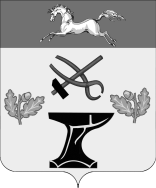 О внесении изменений в решение Совета Ковалевского сельского поселения Новокубанского района от 25 ноября 2011 года № 249  «О земельном налоге» В соответствии с Федеральным законом от 30 сентября 2017 года            № 286-ФЗ « О внесении изменений в часть вторую Налогового кодекса Российской Российской Федерации и отдельные законодательные акты Российской Федерации», с главой 31 Налогового кодекса Российской Федерации Федерации, Совет Ковалевского сельского поселения Новокубанского района    р е ш и л:1. Внести в решение Совета Ковалевского сельского поселения Новокубанского района от 25 ноября 2011 года № 249 «О земельном налоге» следующие изменения и дополнения: пункт 6 изложить в следующей редакции:«6. Налогоплательщики – физические лица, имеющие право на налоговые льготы, установленные законодательством о налогах и сборах, предоставляют в налоговый орган по своему выбору заявление о предоставлении налоговой льготы, а также вправе предоставлять документы подтверждающие право налогоплательщика на налоговую льготу.».2. Настоящее решение вступает в силу со дня его официального опубликования, но не ранее 1 января 2018 года.РЕШЕНИЕ            РЕШЕНИЕ            СОВЕТА  КОВАЛЕВСКОГО СЕЛЬСКОГО ПОСЕЛЕНИЯ   НОВОКУБАНСКОГО  РАЙОНАСОВЕТА  КОВАЛЕВСКОГО СЕЛЬСКОГО ПОСЕЛЕНИЯ   НОВОКУБАНСКОГО  РАЙОНАот  21 декабря 2017 г.                 № 195с. Ковалевское с. Ковалевское Глава Ковалевского сельского поселения Новокубанского района					                                                                          В.Н. СиньковскийПредседатель Совета Ковалевского  сельского поселения Новокубанского района                                                                                             В.В.Лукарин                      